Proceso participativoForo Proxectos culturais e Fondos europeos en Galicia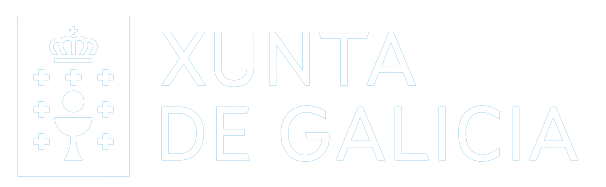 Tipo de proposta:Indique se se trata dunha achega a un proxecto ou liña existente ou dun novo proxecto para incluírNome do proxecto/liña:Nome do proxecto existente ou nome do novo proxectoXustificación da necesidade:Retos e oportunidades que se afrontaránObxectivos e descrición:Obxectivos que se pretenden acadar e breve descrición do proxectoEntidades que executaran a liña de actuación:Tipoloxía de entidades que desenvolverán as actuaciónsBeneficiarios:Colectivos beneficiarios das actuaciónsModo de execución:Subvencións, convenios, execución directa da administración etc.Resultados a acadar:Principais resultados e indicadores de realizaciónOrzamento:Orzamento estimado total e orzamento medio de cada acciónComentarios:Outras consideracións e información de intereseProposto por:Entidade que propón o proxecto e persoa de contacto